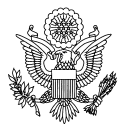 U.S. EMBASSY TBILISI CULTURAL SMALL GRANTS PROGRAM APPLICATION DEADLINE: March 1, 2023 and June 16, 2023 11:59 p.m. Georgia Standard Time Completed application and required supporting documents must be submitted electronically to:  tbilisicultural@state.gov Please include the funding opportunity number in the subject line. Mandatory application forms:SF-424 (Application for Federal Assistance – organizations) SF-424A (Budget Information for Non-Construction programs) SF-424B (Assurances for Non-Construction programs) U.S. Embassy Tbilisi Cultural Small Grants Program Application Form (8 pages maximum) 1- page CV of project team leader Letters of support from program partners describing the roles and responsibilities of each partner (if applicable)Official permission letter (if required for program activities)Please ensure:All documents are in EnglishAll budgets are in U.S. dollarsAll pages are numberedAll sections strictly adhere to the word limitAll documents are formatted to 8 ½ x 11 paper, and All Microsoft Word documents are single-spaced, 12 point Times New Roman font, with a minimum of 1-inch marginsNOTE: The application package must be archived only into ZIP archive. RAR archived packages will not be accepted.  Emails exceeding 6MB and RAR/ZIP files will not be accepted. DETAILED INFORMATIONName of project:Amount requested:Project period: (A project should not exceed 12 months. Recommended start time for the project is at least three months after application deadline)Proposal Summary (limit 300 words): Short narrative that outlines the proposed project, including project objectives and anticipated impact.Primary goals and objectives (limit 300 words): The “goals” describe what the project is intended to achieve. The “objectives” refer to the intermediate accomplishments on the way to the goals. These should be achievable and measurable.Project Justification/Problem Statement (limit 300 words): Clear, concise, and well-supported statement of the problem to be addressed and why the proposed program is needed.(Please consider the value to strengthening U.S. and Georgia cultural ties and furthering U.S. Embassy priority program areas, as discussed at https://ge.usembassy.gov/embassy/grant-programs/public-diplomacy-small-grants-program/).Detailed Description of the Project Activities (limit 500 words) and Timeline (you may create your own table if needed): Describe the program activities and how they will help achieve the objectives.Project Beneficiaries (limit: 100 words):Project Partners (if applicable)Expected Results (limit: 300 words):Future Funding or Sustainability of Project (limit: 300 words):Logical Framework for Monitoring and Evaluation (see example below): Throughout the timeframe of the grant, how will the activities be monitored to ensure they are happening in a timely manner, and how will the program be evaluated to make sure it is meeting the goals of the grant?Project Budget(In USD and excludes VAT) IMPLEMENTATION TEAM  BACKGROUND:Brief information about applicant organizationOrganization mission and objectivesList of implemented projects/received funds/donorsOTHER USG FUNDING:List of all previous U.S. Government funding, including previous Embassy-funded grants as well as USAID or NED funded projects. Please list year, amount of project and name of the project. Information About OrganizationInformation About OrganizationOrganization name (in Georgian)Organization name (in English):Organization Representative:Legal address of the organization:Physical address of the organization:Contact information: Tel/Mobile, E-mail, Web-page.ACTIVITY TIMETABLEACTIVITY TIMETABLEACTIVITY TIMETABLEACTIVITY TIMETABLEACTIVITY TIMETABLEACTIVITY TIMETABLEACTIVITY TIMETABLEACTIVITY TIMETABLEACTIVITY TIMETABLEACTIVITY TIMETABLEACTIVITY TIMETABLEACTIVITY TIMETABLEACTIVITY TIMETABLEACTIVITY TIMETABLEActivityIIIIIIIVVVIVIIVIIIIXXXIXII1234LOGFRAME:Objectively verifiable indicators Sources and means for verification Assumptions and risksGoal: Expected Results: Activities:BUDGET:BUDGET CATEGORIESNO of UnitsX Price Per UnitApplicant’s Share of the CostU.S. Share of the CostTOTAL $PERSONNELSUBTOTALTRAVELSUBTOTALEQUIPMENTSUBTOTALSUPPLIESSUBTOTALCONTRACTUALSUBTOTALOTHER DIRECT COSTSSUBTOTALTOTALNamePosition Title and Description% of time spent of project-related activities Contacts:Cell phone #Email: